Publicado en Madrid el 12/09/2019 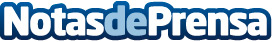 Ignacio Travesí, exdirector comercial de Gympass, se une a Cobee como VP of Sales para acelerar su crecimientoLa startup, en su apuesta de crecimiento basada en el talento y hacer al empleado protagonista, incorpora además a Joaquín Martín-Calero como Senior Sales ManagerDatos de contacto:Cobee674 71 91 54Nota de prensa publicada en: https://www.notasdeprensa.es/ignacio-travesi-exdirector-comercial-de Categorias: Nacional Emprendedores Nombramientos Recursos humanos Innovación Tecnológica http://www.notasdeprensa.es